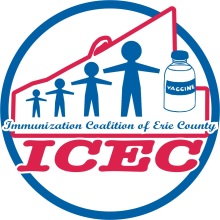 Immunization Coalition of Erie County Meeting MinutesNovember 14, 2019 - 11:30 am-1:00 pmErie County Department of Health 2nd Floor Conference RoomMISSION“The Immunization Coalition of Erie County (ICEC) is comprised of organizations in the public, private and non-profit sectors and supported by the Erie County Department of Health (ECDH). The purpose of ICEC is to increase public awareness about immunizations; and seek community support to achieve and maintain full immunization of all infants, children, payers and community coalitions with technical support, public and professional education and community resources to fully immunize all Erie County citizens.”Welcome and Introductions – Chair, KevinKevin welcomed everyone to the meeting promptly at 11:30. Ice Breaker – Co-Chair, ShannonShannon discussed the Virus Protection Software – Flu Facts – Flu Mania application (Karen W.) and the application can be found through the Apple and Google Play stores under: “FluMania: Fun educational puzzle game - Match 3”.Review of the Minutes – Chair, KevinThe minutes from the June 20th, 2019 meeting were approved as written.Kevin’s Korner – Kevin            Wrap up Sea Wolves game – from our outreach page – August – KWShannon’s Corner - ShannonMission Statement – “The Immunization Coalition of Erie County (ICEC) is comprised of organizations in the public, private and non-profit sectors and supported by the Erie County Department of Health (ECDH). The purpose of ICEC is to increase public awareness about immunizations; and seek community support to achieve and maintain full immunization of all infants, children, payers and community coalitions with technical support, public and professional education and community resources to fully immunize all Erie County citizens.”Capture Physicians Involvement – Either Doctor/Physician, Physician Assistant, or representative from offices involvement. Possibly not willing to come at 11:30 a.m. (morning meeting?). Travel time - appointments running late and Wendy N. talked with Mike B. ECDH – no Skype here yet and Mike states he will investigate the issue. Webinar - is live/available ask IT (Skype) and will be useful for school nurses, etc. Dr. Stark will advise him next meeting or on the phone.Janet and Sonya’s report from PICSonya has the PIC report that was discussed during the June 2019 meeting. Meghan W. discussed the statistics Measles cases being reduced in September 2019 and there being 2 cases Nationwide in October 2019.Measles CDC Webpage: https://www.cdc.gov/measles/index.htmlSonya discussed her IQIP program (Sonya has hard copy)IQIP stands for Immunization Quality Improvement for Providers.It is a 12 month process for VFC providers to identify OI to increase vaccine update.Federal government for VFC and goal is at 90% for the end of 2020 (all ACIP recommended).Sonya – PA Immunization Champion Award 2019 and Nom’ ProcessPA Immi Champion Award 2019Sent the information to all of Sonya’s contacts (2019 seminar contact list)Anyone is eligible. (Physician, nurse, clinical)Maybe put on the news (ex. Golden Apple)Nominations sent to ECDH where 2 to 3 decideAward at 2020 Seminar – pay for registration feeIs sent out Jan to end of May and return by JuneNew Initiatives – KevinTonya F. is working on communicating with the Erie County School nurses.Discussed possibly advertising in newspapers to grasp a larger audience.Growing ICEC – KevinUpcoming EventsICEC UpdateInfluenza Immunization Week is: 12/1/19 – 12/7/19Influenza Homepage: https://www.cdc.gov/flu/index.htmInfluenza Weekly Reports: https://www.cdc.gov/flu/weekly/usmap.htmFrequently Asked Influenza Q&A: https://www.cdc.gov/flu/season/faq-flu-season-2019-2020.htmInfluenza Vaccine Finder: https://www.cdc.gov/flu/prevent/vaccinations.htmInfant Immunization Week is: 4/26/20 – 5/3/20Teen Health Week is: 4/6/20 – 4/12/20PA Immunization Conference in Harrisburg: 6/18/20August is Immunization Awareness MonthProfessional Immunization Conference in Erie is: 10/30/20 at the AmbassadorMay is Hepatitis Awareness MonthDiscussion from the Floor/For the Good of the OrderNothing offered.Election of Co-chair – Shannon moves to ChairNew Co-chair is possibly Jeanne Yohn Future Meetings – March 10th @ 8:15 a.m. & June 16th @ 8:15 a.m.Meeting was adjourned at 12:45 with the reminder that “Vaccines are for all ages!”MEMBERS IN ATTENDANCEMEMBERS IN ATTENDANCETonie Cline, ECDH – Project Secretary (Immunization & Maternal Child Health)Sonya Shampoe, RN, ECDH PHN, VFC QISharla Crockett, Immunization Coordinator WICAngela Snyder, GlaxoSmithKlineAlivia Haibach, Refugee Health Case CoordinatorJanet Strayer, RN, ECDH Public Health NurseKevin Louis, Sanofi Pasteur   Meghan White, MerckWendy Nielsen, ECDH Immunization SupervisorShannon Wienczkowski, RN, QI, UPMC Hamot  ChairTim Nies, GlaxoSmithKlineKaren Wiggers, RN, ECDH Public Health NurseDanielle Pifer, Erie School District Parenting ProgramJeanne Yohn, Pfizer